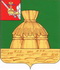 АДМИНИСТРАЦИЯ НИКОЛЬСКОГО МУНИЦИПАЛЬНОГО РАЙОНАПОСТАНОВЛЕНИЕ 28.03.2023 года		                                                                               № 212г. НикольскО внесении изменений в постановление администрации Никольского муниципального района от 06.05.2022 № 360 «Об утверждении административного регламента предоставления муниципальной услуги по выдаче разрешения на установку и эксплуатацию рекламных конструкций, аннулирование такого разрешения»В целях приведения административного регламента в соответствие с действующим законодательством администрация Никольского муниципального района  постановляет:1. Внести в постановление администрации Никольского муниципального района от 06.05.2022 № 360 «Об утверждении административного регламента предоставления муниципальной услуги по выдаче разрешения на установку и эксплуатацию рекламных конструкций, аннулирование такого разрешения» (далее – постановление, административный регламент) следующие изменения:1.1. пункт 2 постановления изложить в следующей редакции:«2. Назначить лицом, ответственным за предоставление муниципальной услуги по выдаче разрешения на установку и эксплуатацию рекламных конструкций, аннулирование такого разрешения, а также за информирование по вопросам предоставления муниципальной услуги, Бревнову Н.В., председателя комитета по управлению имуществом администрации Никольского муниципального района, а в её отсутствие Попову Н.А., главного специалиста комитета по управлению имуществом администрации Никольского муниципального района.»;1.2. в административном регламенте:1.2.1. абзац первый пункта 1.2 после слов «уполномоченные представители» дополнить словами «, доверительный управляющий недвижимого имущества, к которому присоединяется рекламная конструкция»;1.2.2. пункт 2.6.1 дополнить подпункт «е» следующего содержания:«е) копию охранного обязательства собственника или иного законного владельца объекта культурного наследия.»;1.2.3 пункт 3.4.4 дополнить подпункт 6 следующего содержания:«6) сведений о наличии охранного обязательства объекта культурного наследия, в том числе о требованиях к размещению на объекте культурного наследия, его территории рекламной конструкции.»;1.2.4. в пункте 3.4.5:дополнить новым абзацем седьмым следующего содержания:«-Комитет по охране объектов культурного наследия Вологодской области – при планировании размещения рекламных конструкций на объектах культурного наследия, на их территории.»;абзац седьмой считать абзацем восьмым; 1.2.5. приложение №1 к административному регламенту изложить в новой редакции согласно приложению к настоящему постановлению.2. Настоящее постановление вступает в силу после официального опубликования в районной газете «Авангард», подлежит размещению на официальном сайте администрации Никольского муниципального района в информационно-телекоммуникационной сети «Интернет».Руководитель администрацииНикольского муниципального района                                              А.Н. БаданинаПриложение к постановлению администрации Никольского муниципального района от 28.03.2023 года № 212«Приложение № 1 к административному регламентуЗаявления на предоставление муниципальной услуги «Выдача разрешения на установку и эксплуатацию рекламных конструкций, аннулирование таких разрешений»Дата подачи: _________ N ______(Наименование органа, уполномоченногона предоставление услуги)"__"__________ 20__ г.                   _______________________________________________                                                          (подпись, расшифровка фамилии, инициалы заявителя)                                                                                            М.П.Сведения о представителеСведения о представителеКатегория представителяПолное наименованиеФамилияИмяОтчествоАдрес электронной почтыНомер телефонаДата рожденияПолСНИЛСАдрес регистрацииАдрес проживанияГражданствоСведения о заявителеСведения о заявителеКатегория заявителяПолное наименованиеОГРНИПОГРНИННПараметры определения варианта предоставленияПараметры определения варианта предоставленияПеречень документовПеречень документов